International Situations Project TranslationVolitional Personality Change itemsItems developed by Erica BaranskiTranslation provided by:Meta Zahro Aurelia, Univeritas Ahmad Dahlan, YogyakartaDian Kinayung, Coventry University, England Gavin Sullivan, Coventry University, England Vanessa Gaffar, Coventry University, England Christopher Day, Coventry University, EnglandThe International Situations Project is supported by the National Science Foundation under Grant No. BCS-1528131. Any opinions, findings, and conclusions or recommendations expressed in this material are those of the individual researchers and do not necessarily reflect the views of the National Science Foundation.International Situations ProjectUniversity of California, RiversideDavid Funder, Principal InvestigatorResearchers:  Gwendolyn Gardiner, Erica Baranski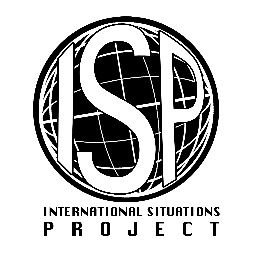 Original EnglishTranslation (Indonesian)Translation (Indonesian)Is there an aspect of your personality that you’re currently trying to change?Is there an aspect of your personality that you’re currently trying to change?Apakah ada aspek kepribadian yang sedang Anda usahakan untuk berubah?YesYesYaNoNoTidakHow successful have you been in changing this aspect of your personality?How successful have you been in changing this aspect of your personality?Aspek yang Anda coba ubah?Not at all successfulNot at all successfulSeberapa  berhasil Anda dalam mengubah aspek kepribadian Anda?A little successfulA little successfulTidak berhasil sama sekaliModerately successfulModerately successfulSedikit berhasilVery successfulVery successfulCukup berhasilCompletely successfulCompletely successfulSangat berhasil